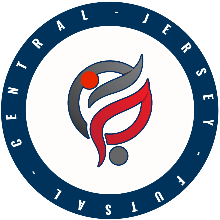 COVID-19 Exposure Response FormThis form is intended for coaches, staff, parents & volunteers to report any COVID-19 exposure or risk of exposure to prevent spread of the virus during Central Jersey Futsal hosted activities. 

STEP 1 -- If a staff member, coach, or participant has answered "yes" to any of the below screening questions, then they should stay home for minimum 2 weeks. After the 2-week period, they should confirm a "yes" response no longer applies to the below questions before phasing back into Central Jersey Futsal hosted activities.

STEP 2 -- Reporting COVID-19 exposure in this form. IF a staff member or coach becomes aware of any staff member, coach or participant that has answered "yes", they should collaborate with that person/family to complete this COVID-19 Exposure Response Form to ensure proper steps have been taken to eliminate risk for future spread.

STEP 3 – Central Jersey Futsal staff will follow up with reporting person, staff member or coach to confirm details and align on next steps.

STEP 4 -- Reporting person, Central Jersey Futsal staff member or coach (with guidance) will communicate with the participant and/or participant's family on appropriate next steps.

Any staff member, coach or participant that has tested positive for COVID must have a doctor's note with a medical all clear in writing OR a negative COVID-19 test to return to Central Jersey Futsal activities. 

Any staff member, coach or participant that has been in a high-risk scenario but has not been tested or tested positive must undergo a 2-week symptom-free quarantine.

If you have any questions about COVID-19, Central Jersey Futsal protocols or this COVID-19 Exposure Response Form, please reach out to the closest Central Jersey Futsal front-office staff member for guidance. Thank you for your attention to this.Screening Questions 
(If answer “yes” to any of the below questions, please have staff member, coach or participant stay home)

(1) Have you returned from any of the countries listed on Coronavirus FAQs within the last 14 days (Brazil, China, Iran, European Countries, United Kingdom)?NO____YES____

(2) Have you had close contact with or cared for someone diagnosed with COVID-19 within the last 14 days? NO____YES____

(3) Have you had close contact with or cared for someone who has experienced symptoms of COVID-19 within the last 14 days but has not been tested?NO____YES_____

(4) Have you been in close contact with anyone who has traveled within the last 14 days to one of the countries listed? (Brazil, China, Iran, European Countries, United Kingdom, and Ireland)NO____YES____

(5) Have you experienced any cold or flu-like symptoms in the last 14 days (to include fever, cough, sore throat, respiratory illness, difficulty breathing, loss of taste/smell)?NO____YES____Additional Return To Futsal Guidelines on the Central Jersey Futsal website:https://www.centraljerseyfutsalleague.com/return-to-futsal.htmlNAME __________________________ SIGNATURE _____________________DATE_____________